Publicado en Madrid el 22/02/2018 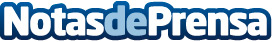 Nuevo Workshop: Virtualización del DataCenter con VMware vSphere 6.5La compañía JMG Virtual Consulting líder en formación oficial y servicios profesionales VMware vSphere en España, introduce hoy un nuevo workshop en castellano donde aprender a instalar, configurar y gestionar VMware vSphere 6.5Datos de contacto:David Porquicho911 413 462Nota de prensa publicada en: https://www.notasdeprensa.es/nuevo-workshop-virtualizacion-del-datacenter Categorias: Hardware Madrid Emprendedores Software Dispositivos móviles http://www.notasdeprensa.es